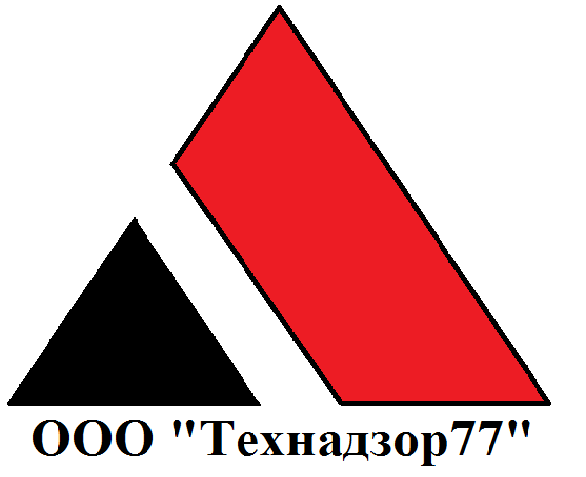 На объекте произведены работы:Благоустройство территории- посадка зеленых насажденийВыравнивание стен мокрых фасадов домов по адресам  Парковой 4, Парковая 3, Парковая 2Нанесение декоративной штукатурки на наружные стены домов по адресу Парковая 4, Парковая 3, Парковая 2. Проведенные контрольные мероприятия:Консультация подрядчика по выполнению строительно-монтажных работ и отделочных работПроверки качества выполнения отделочных работ.Приемка выполненных работ по устройству летнего поливаПроверка соблюдения технологий выполнения отделочных работСоставление акта осмотра Замечания:Работы по фасадам ведутся без предварительной сдачи промежуточных этаповОтклонения оштукатуренных плоскостей стен на Парковой 2, Парковой 3  составляет 20 ммДекоративная штукатурка наносилась на плоскость стен в несколько этапов в результате чего на фасадах проступают линии разграничений штукатурных слоев и оттенковНа оштукатуренных фасадах выявлены трещиныДекоративная штукатурка наносится волнамиЗамечания по акту осмотра от 28.04.16 не устраняются. Выводы:В результате нарушений выполнения отделочных работ и отсутствия приемки промежуточных этапов основание фасадов (утеплитель, 1 слой клея ),  на момент начало работ в этом году, фасады  имели отклонение углов и плоскостей стен от 15 до 25 мм . Для устранения данных отклонений нарушается требования нормативных документов по толщине клеевого слоя на мокрых фасадах. (до 8-10мм толщина клеевого основания)Рекомендации:нетВыезды: 24.04- первый выезд. Осмотр обьекта28.04- плановый выезд4.05- плановый выезд 7.05-плановый выезд11.05- плановый выезд13.05 – плановый выезд16.05- плановый выезд21.05- плановый выезд23.05- плановый выезд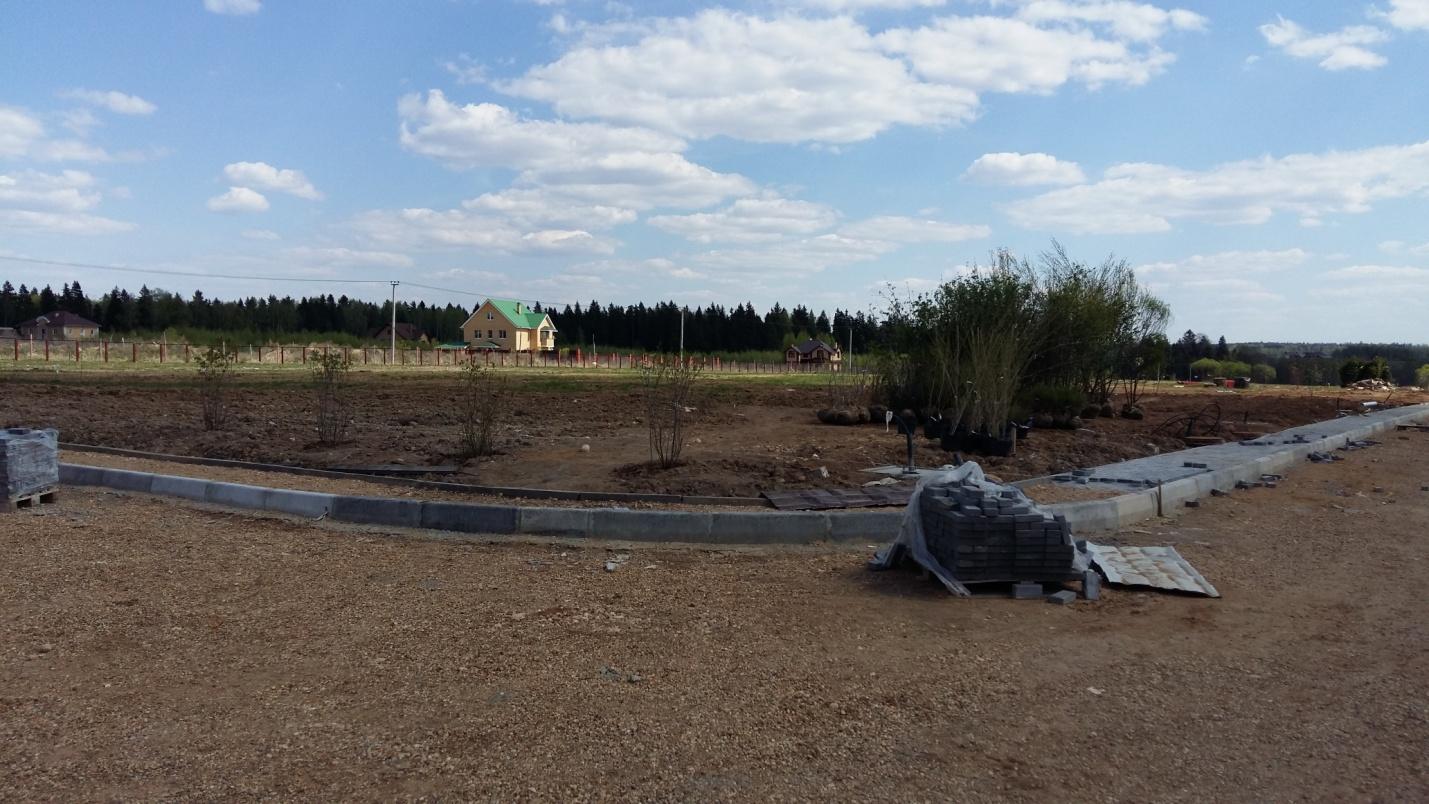 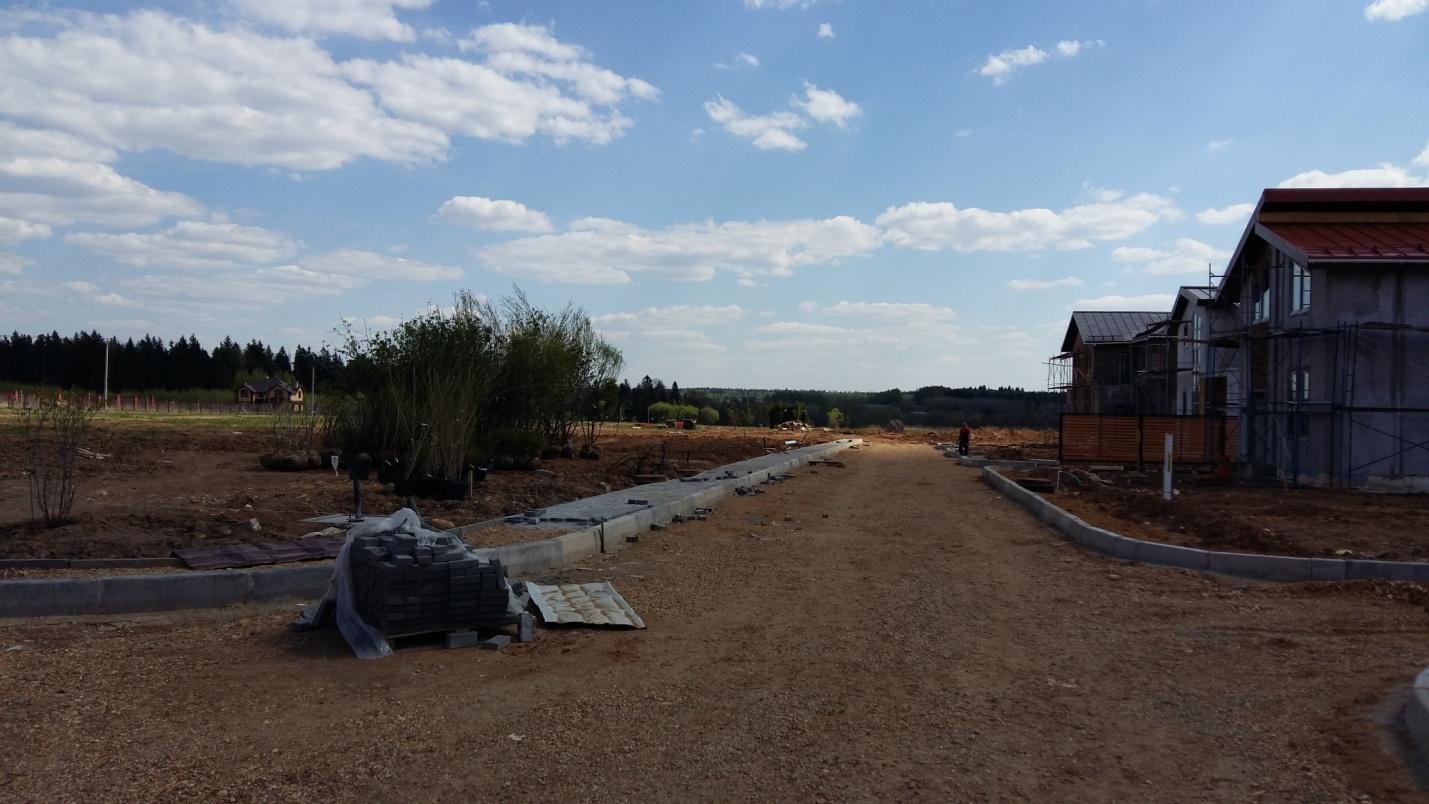 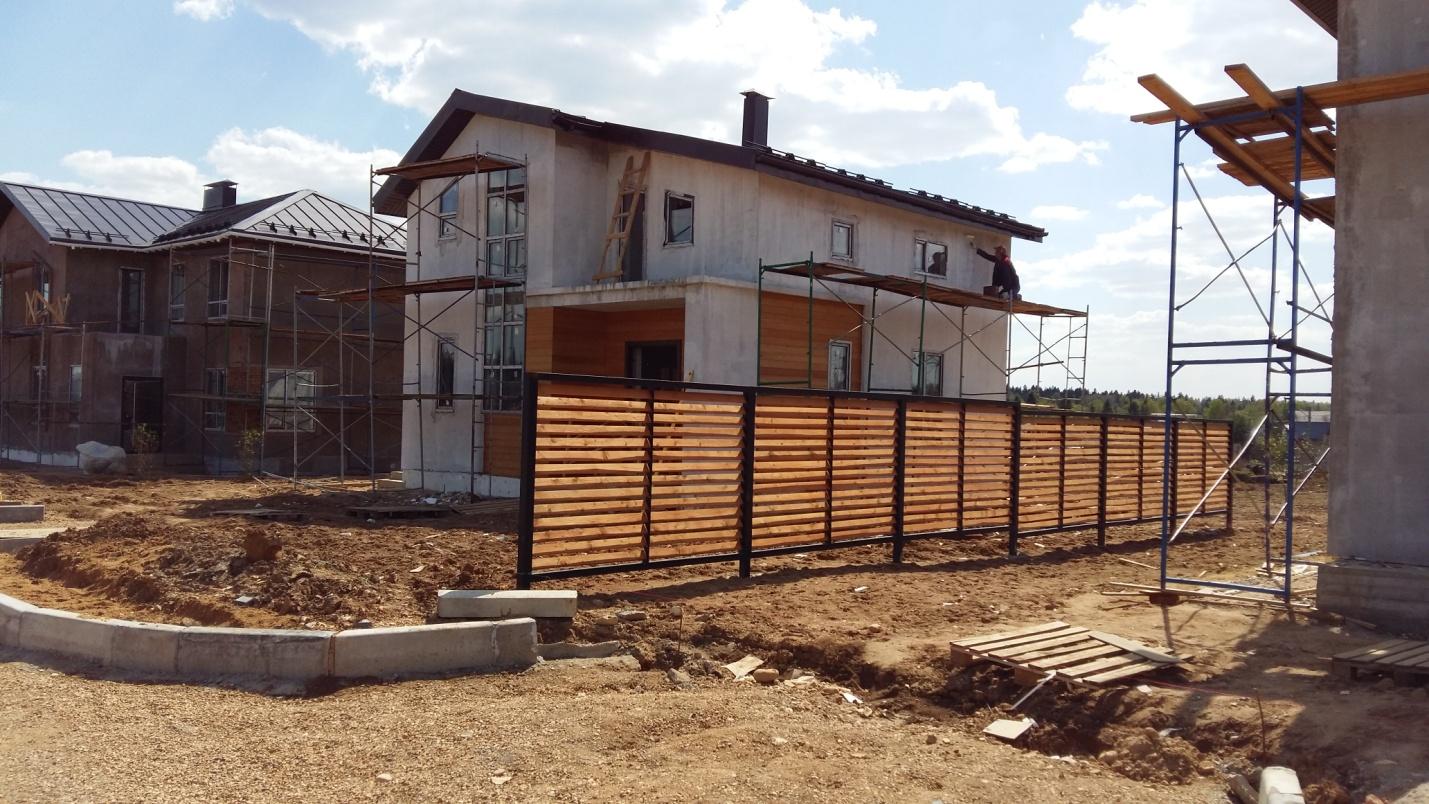 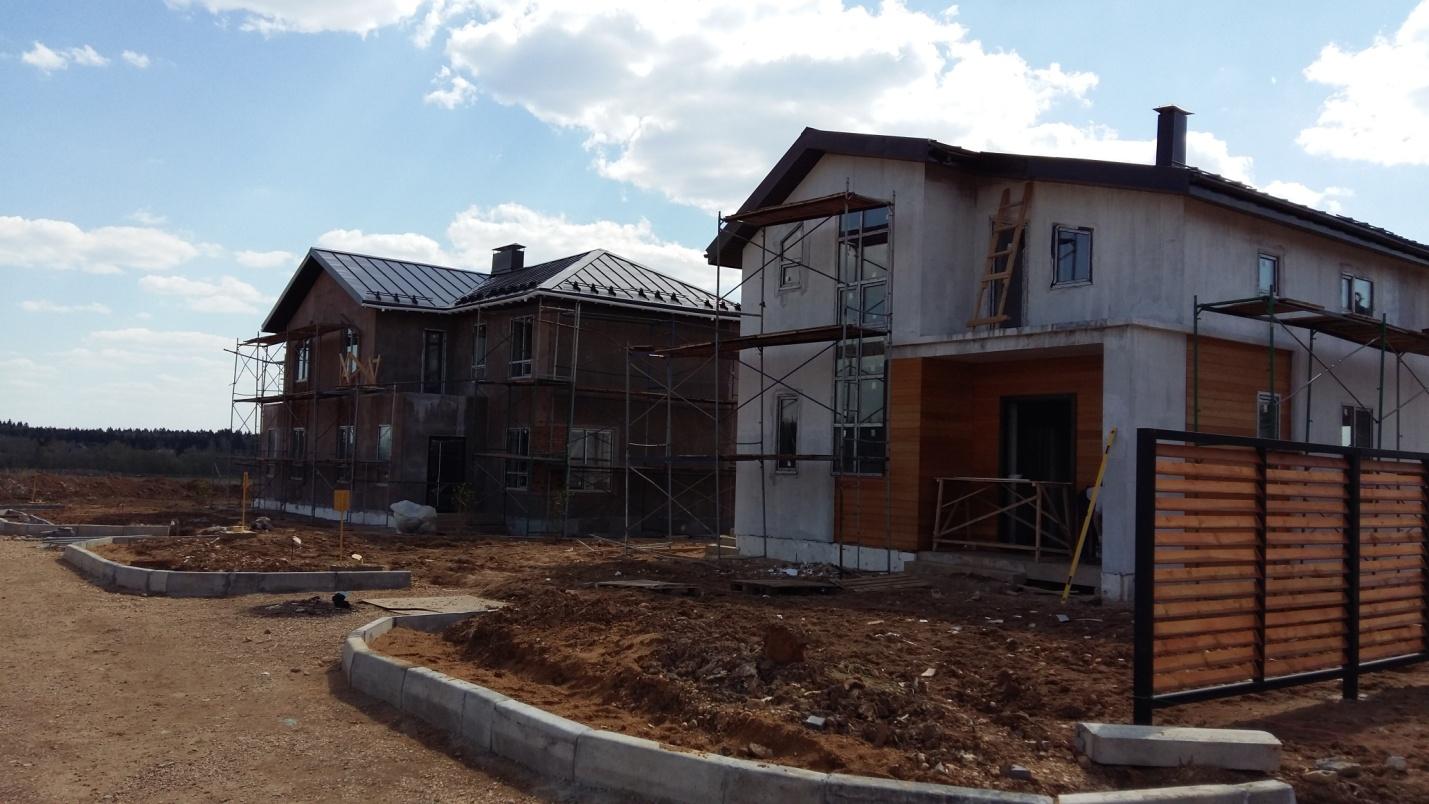 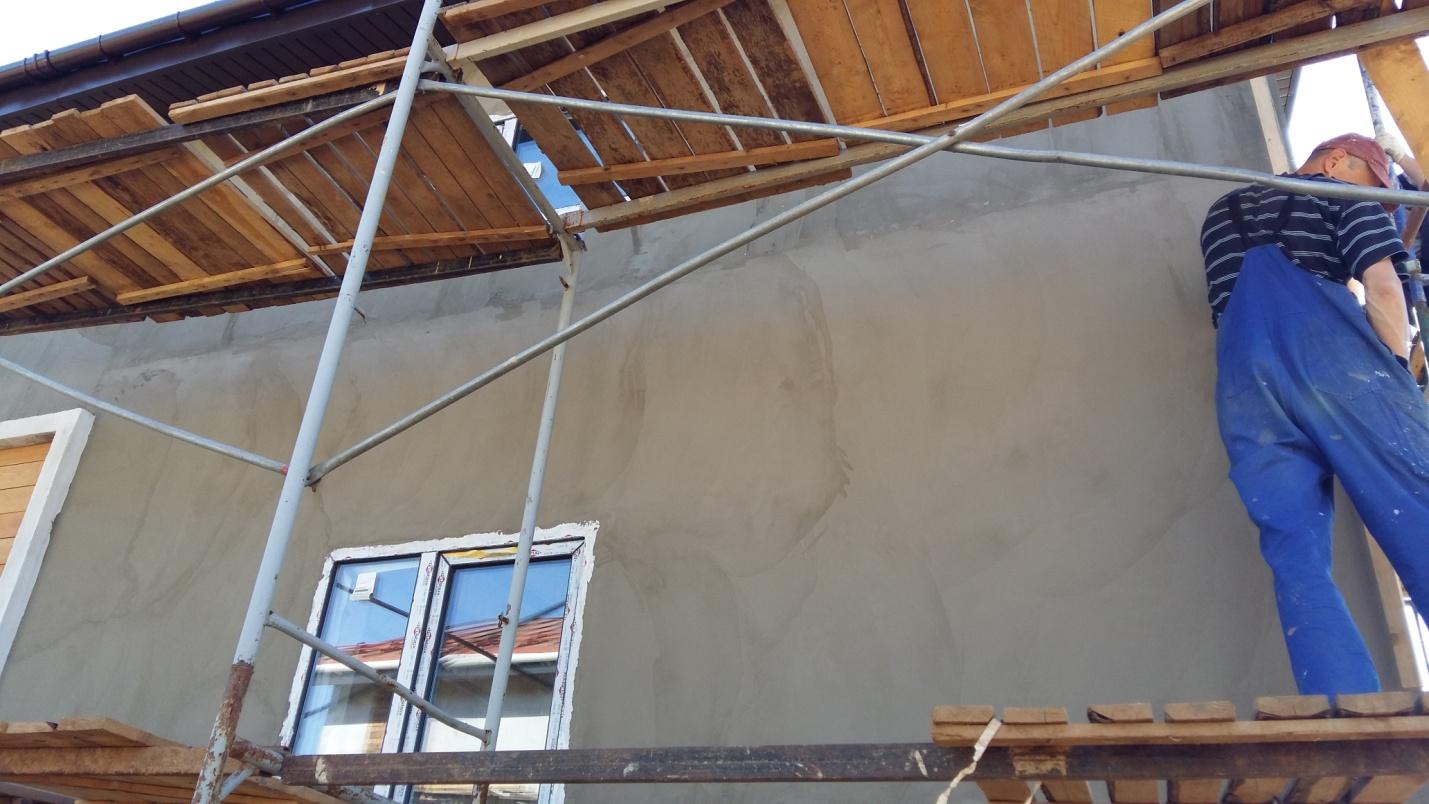 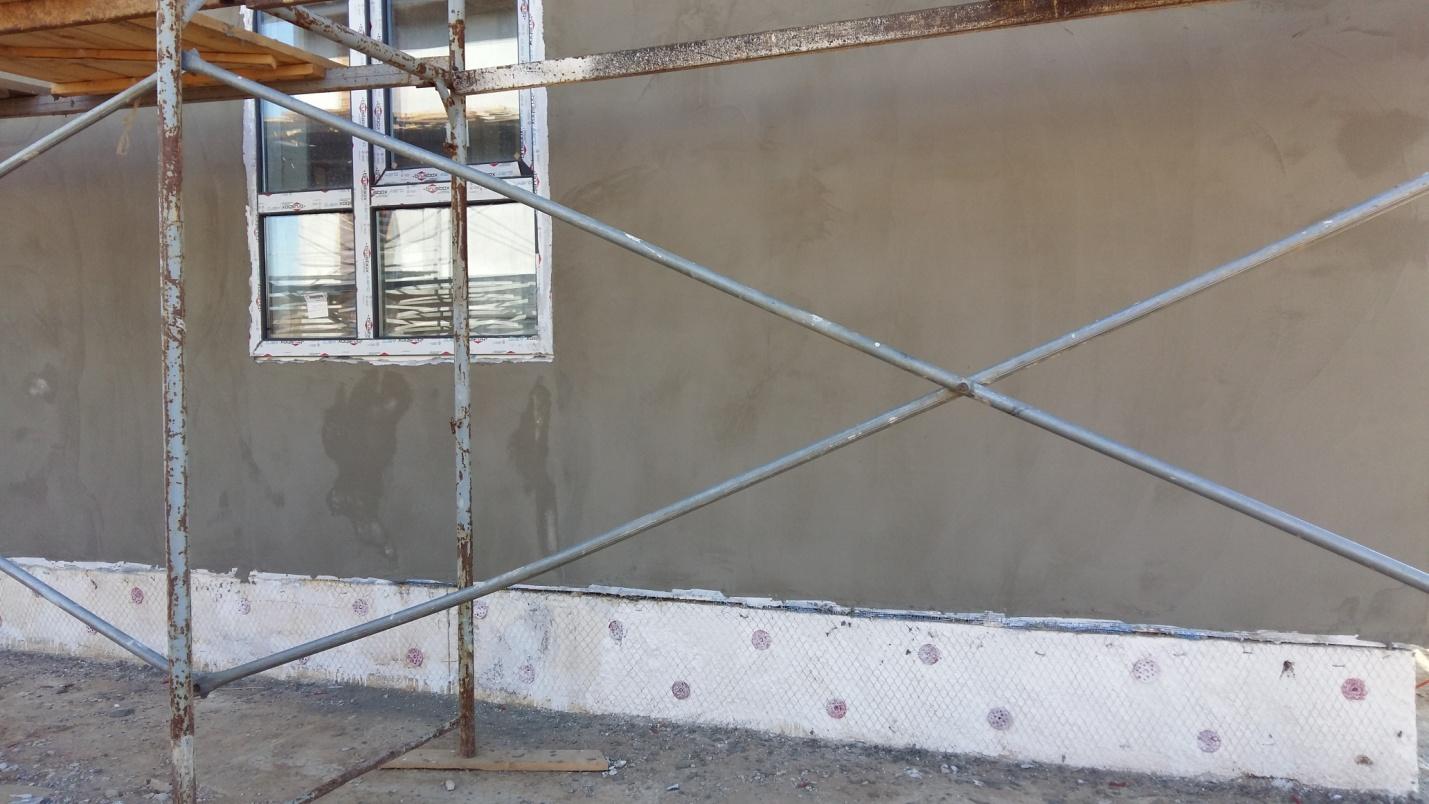 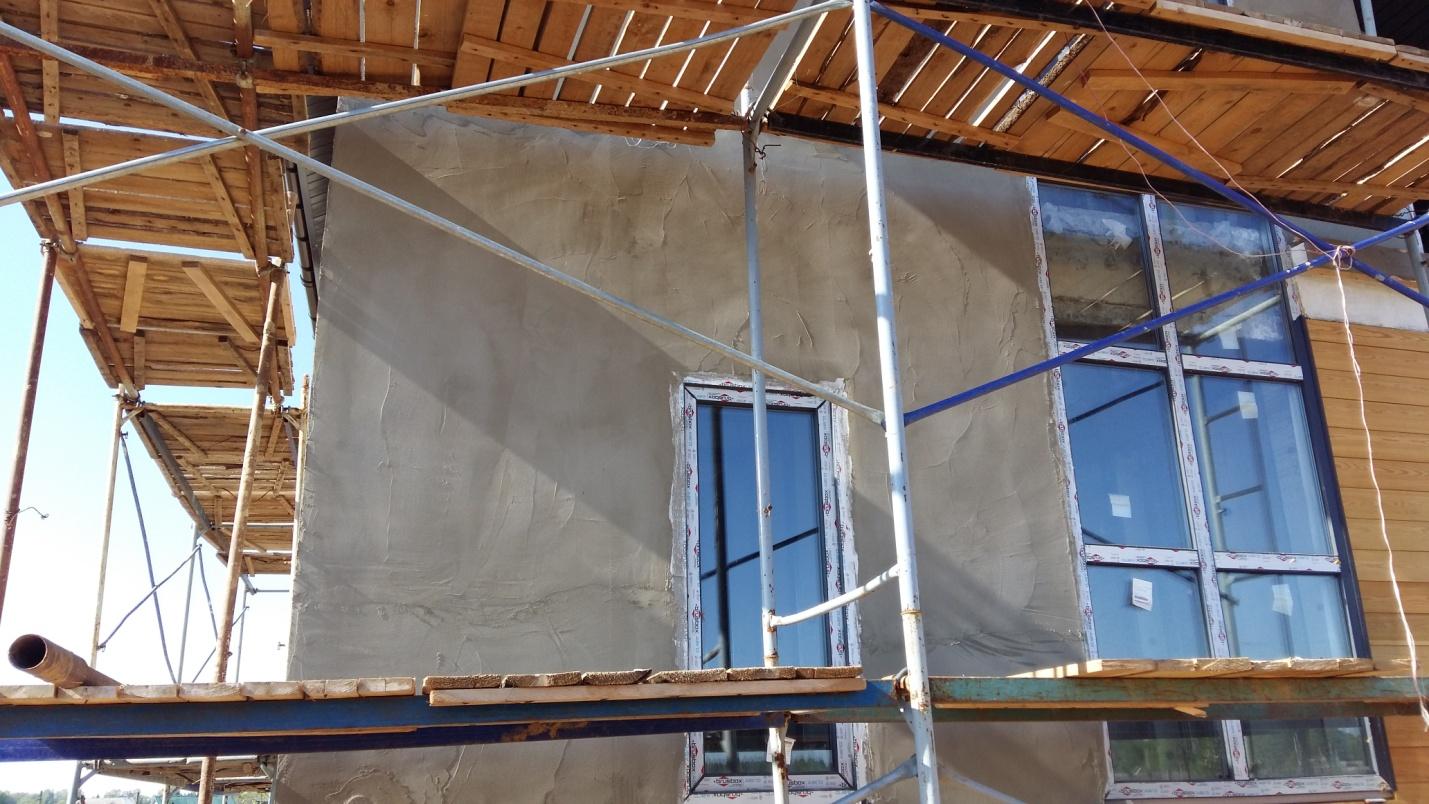 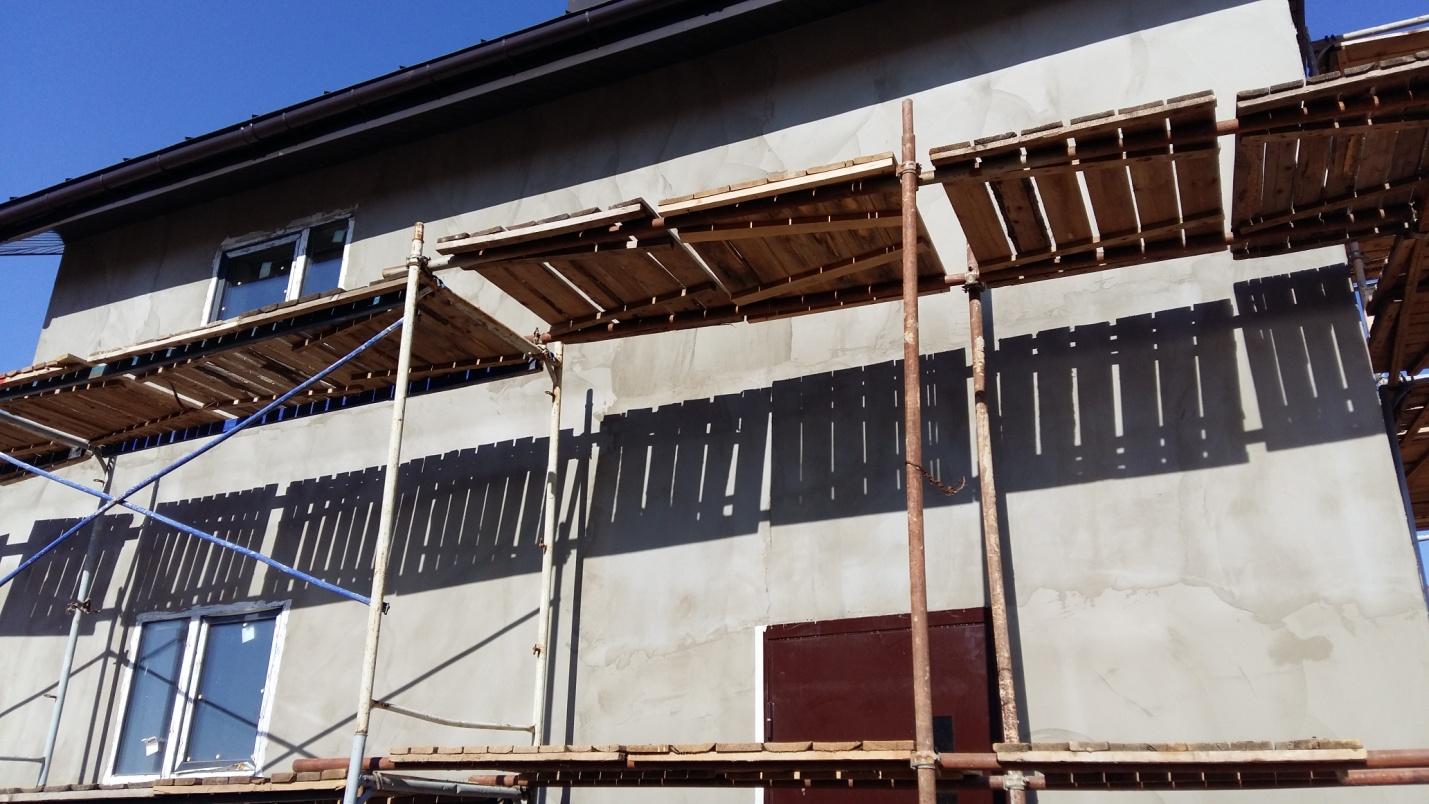 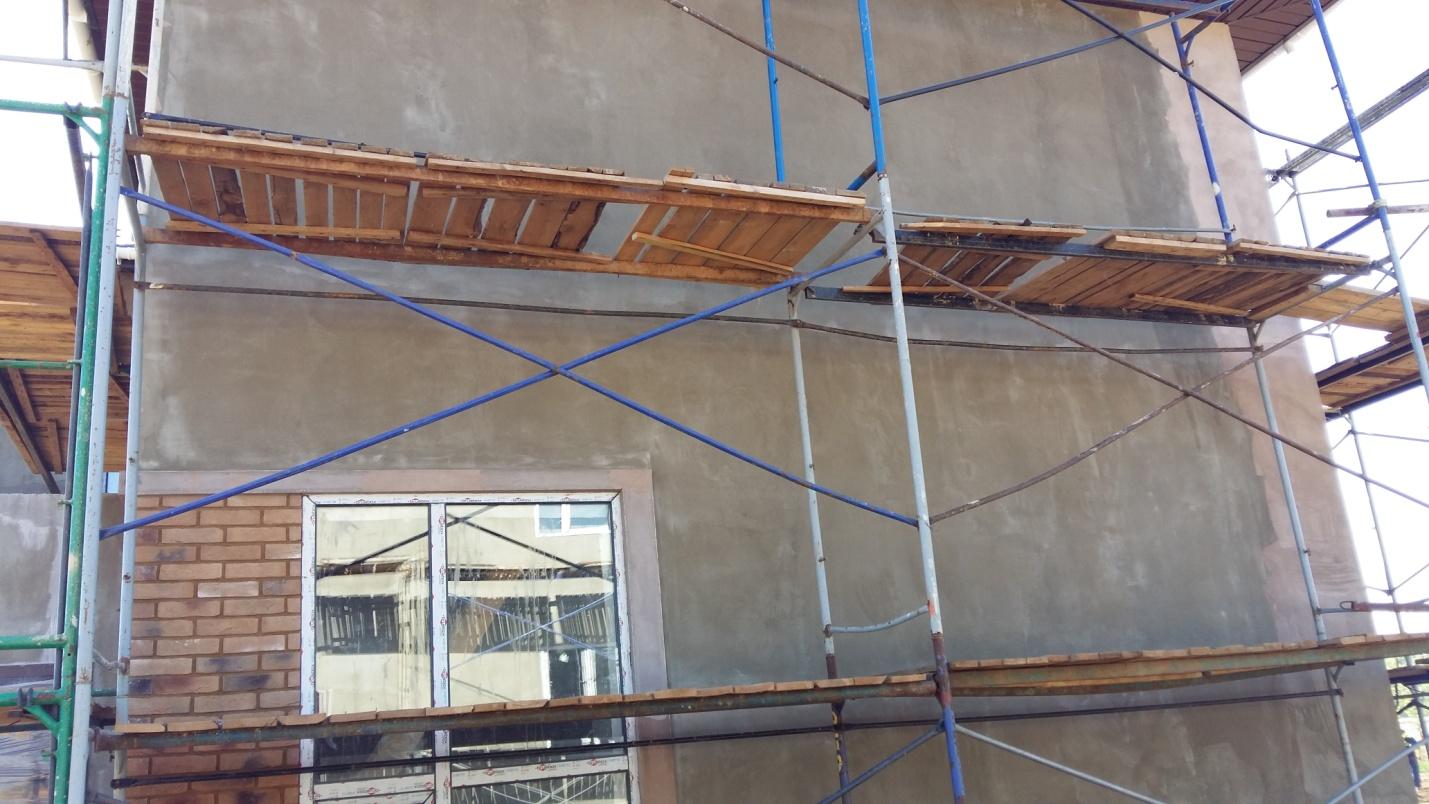 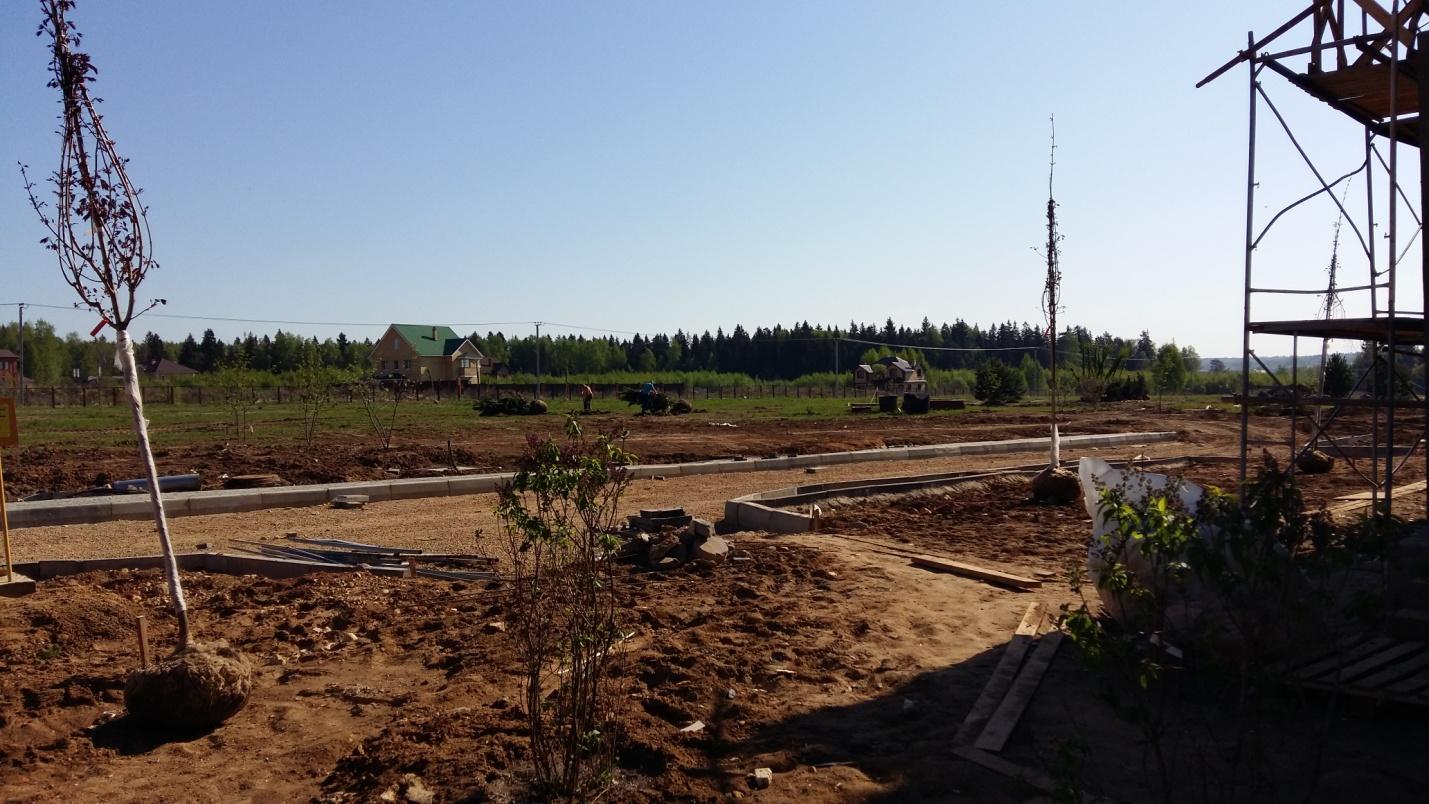 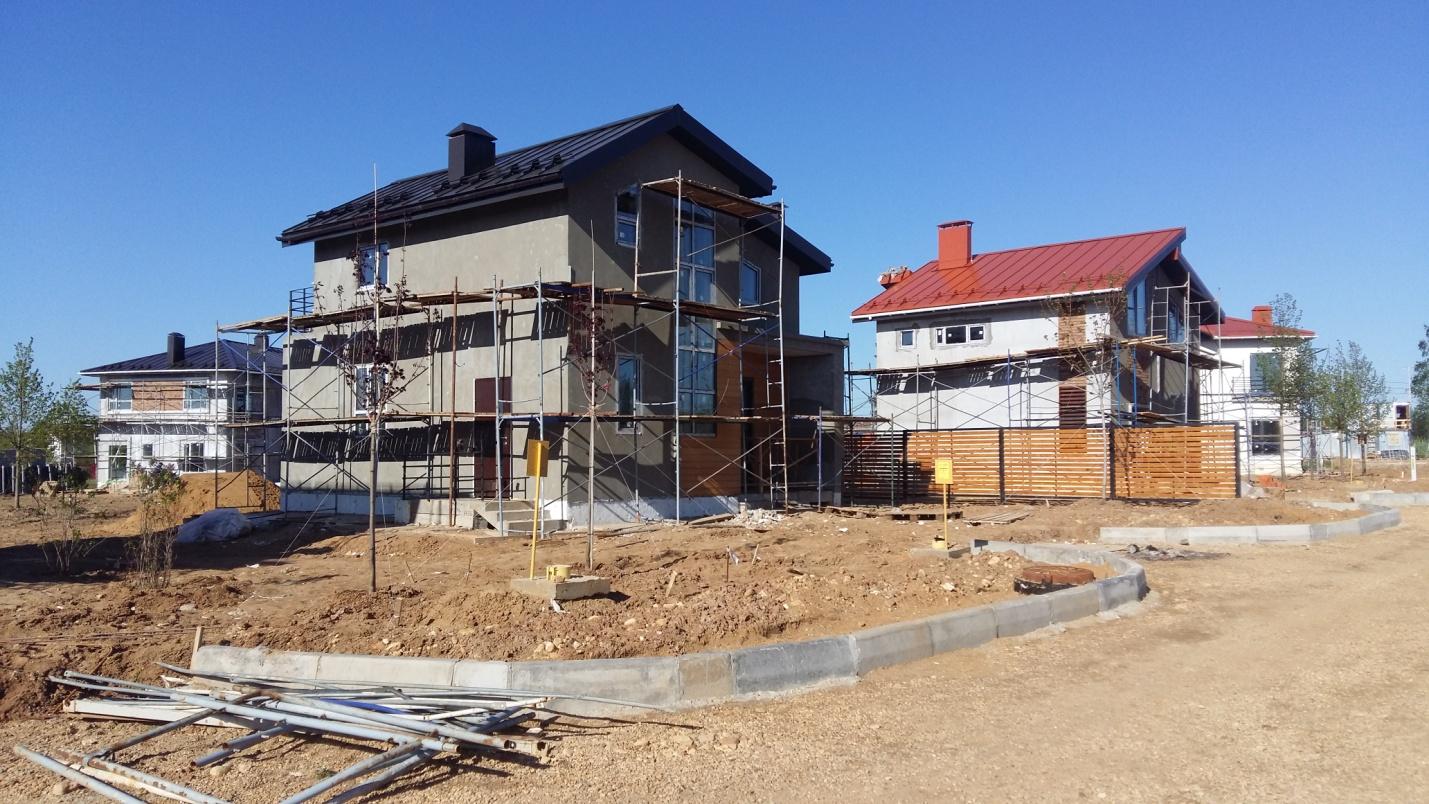 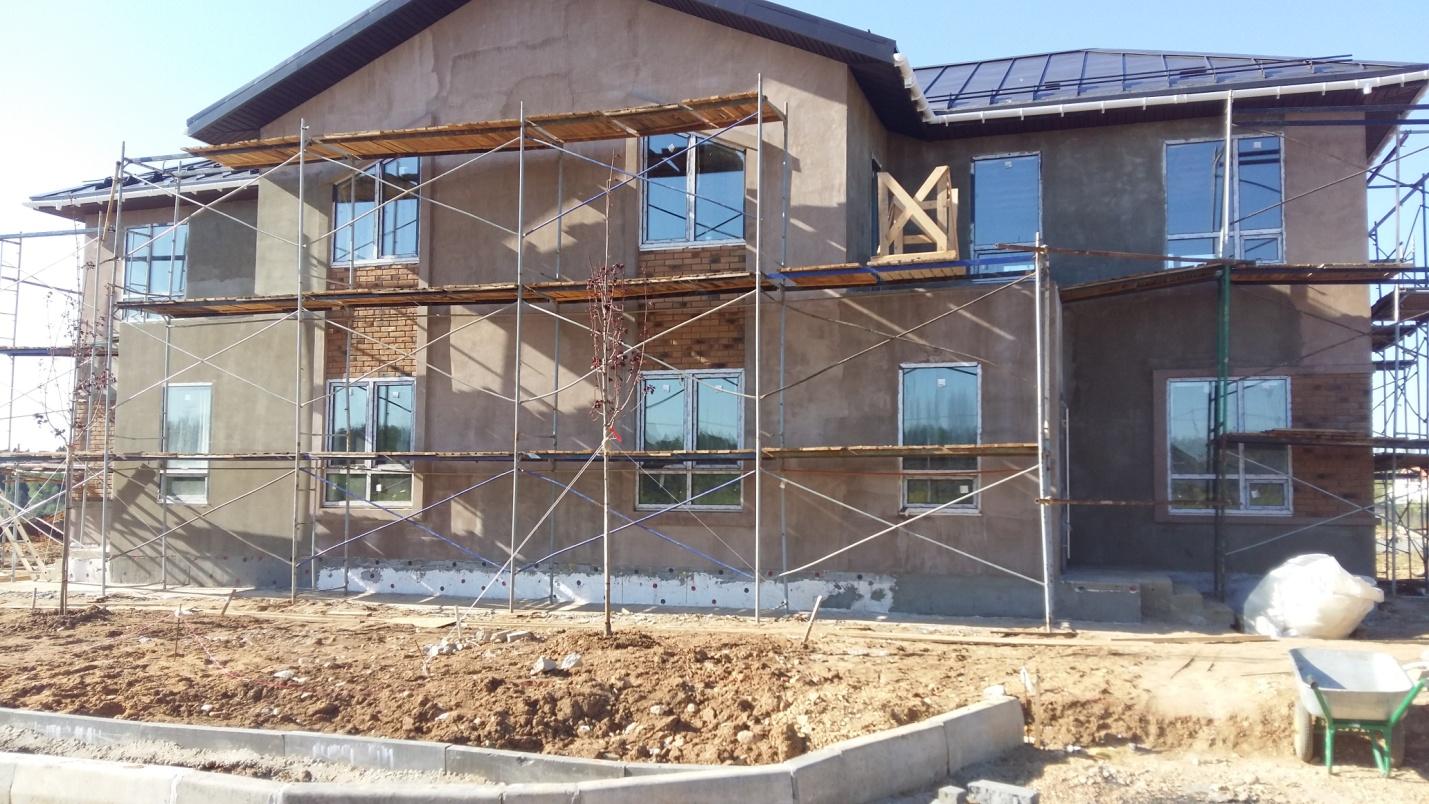 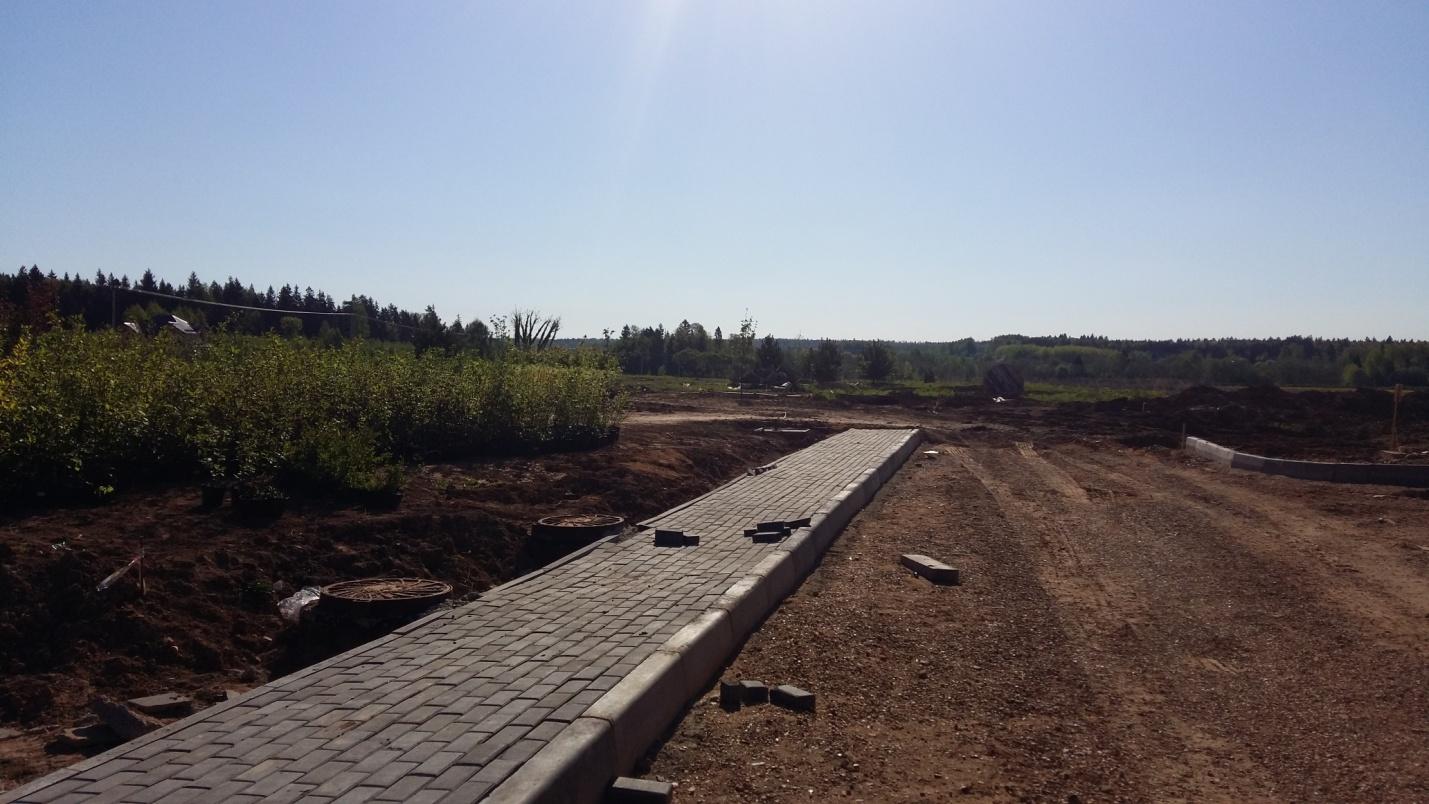 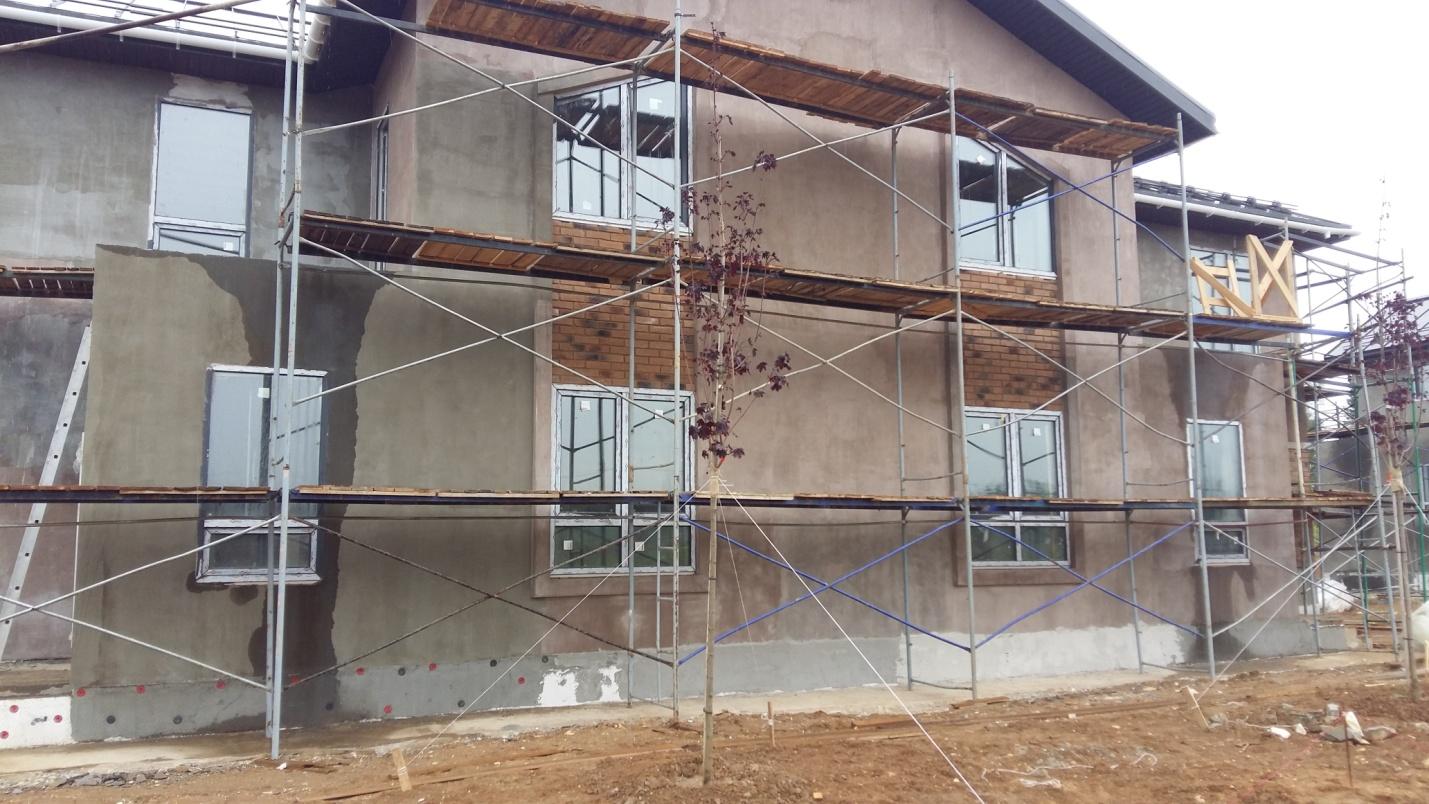 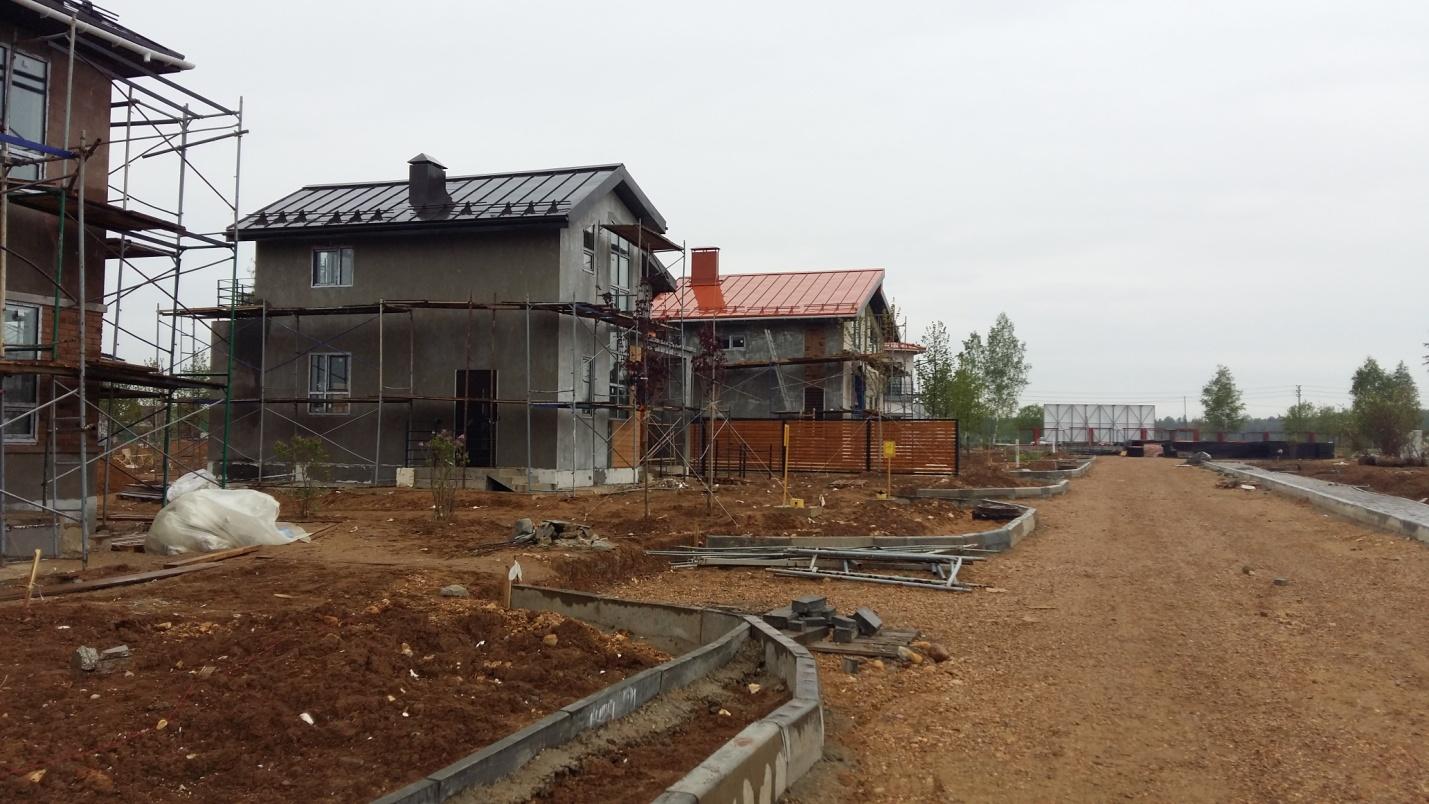 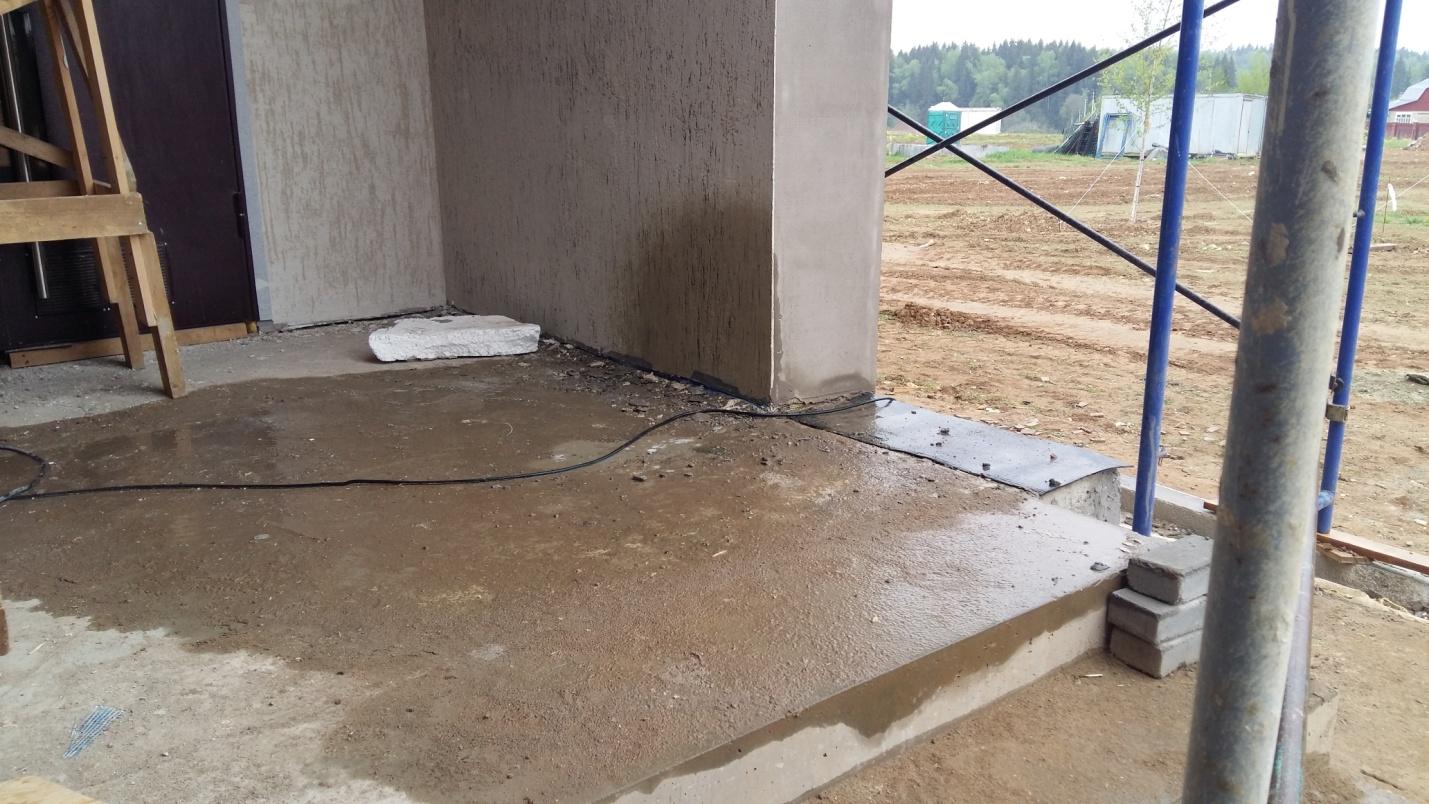 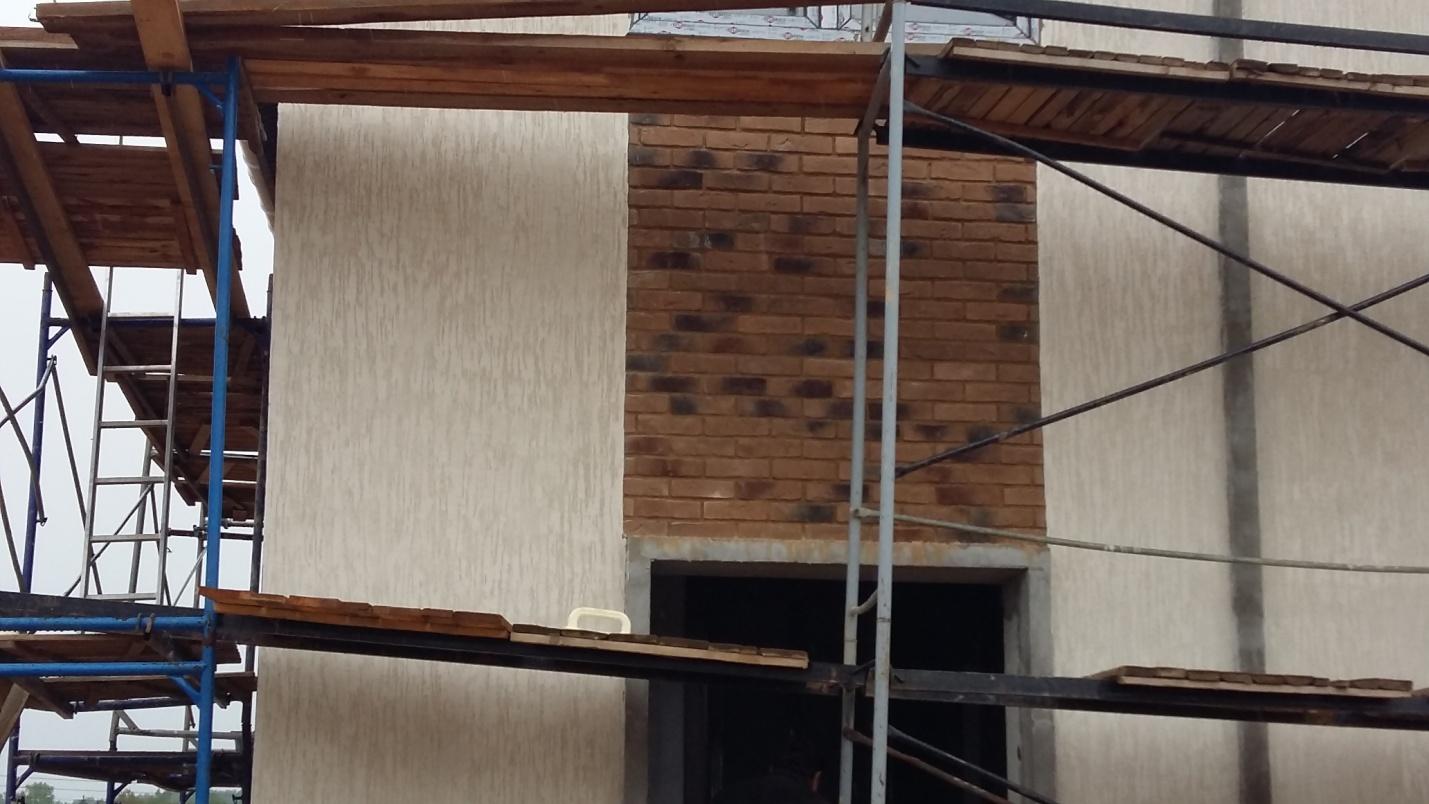 Отчет по проделанной работемай 262016май 262016Описание проделанной работы, результаты, ошибки, выводы.Описание проделанной работы, результаты, ошибки, выводы.Строительство крыши